Narysuj obrazki, których nazwy zaczynają się literą L, l.Pokoloruj obrazki, w nazwach których słychać głoskę L, l. 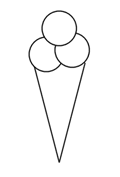 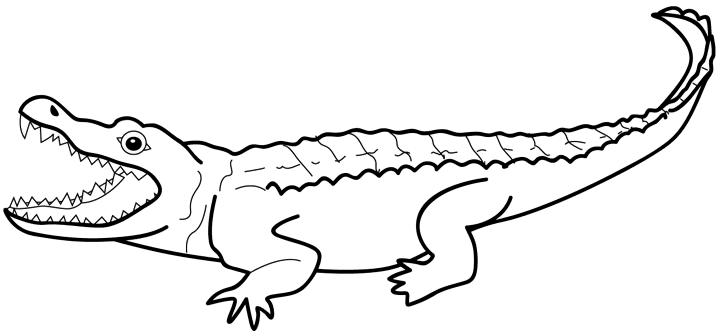 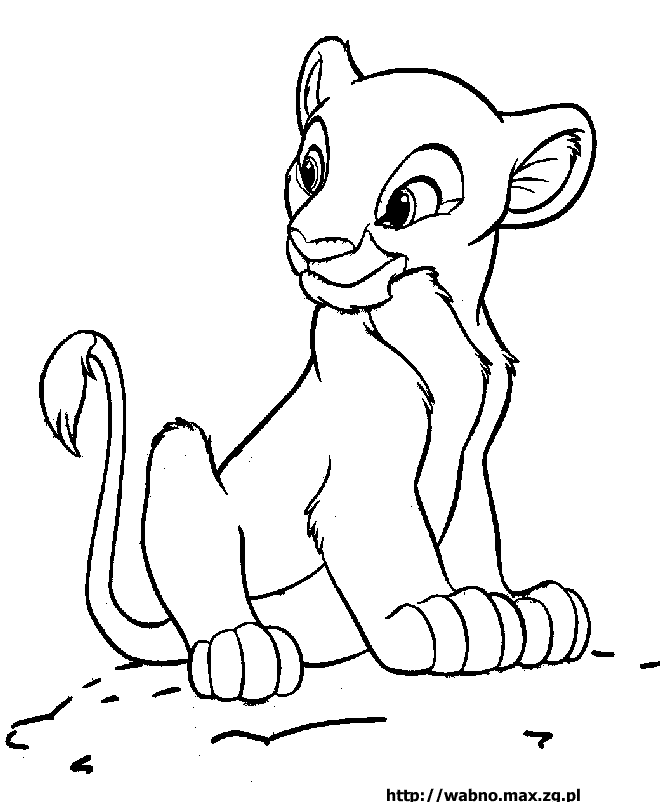 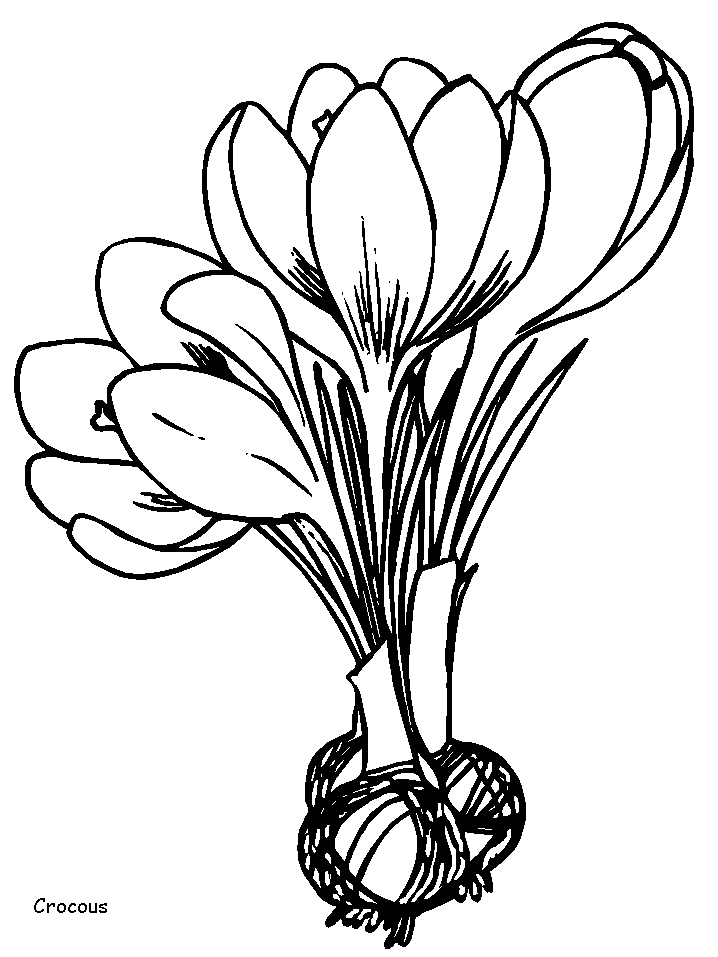 W podanych wyrazach podkreśl niebieską kredką wszystkie literki L, l.las		Lola		list			klocki			poleNarysuj tyle cegiełek ile jest liter w wyrazie. Miejsce litery L, l pokoloruj na niebiesko.	  lis			Lolek		  		lody		  	stalNarysuj obrazki, których nazwy zaczynają się literą C, c.Pokoloruj obrazki, w nazwach których słychać głoskę C, c. 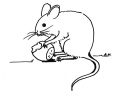 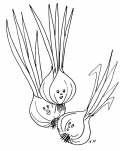 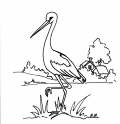 W podanych wyrazach podkreśl niebieską kredką wszystkie literki C, c.Celina	koc		owoce		klocki			cukierekNarysuj tyle cegiełek ile jest liter w wyrazie. Miejsce litery C, c pokoloruj na niebiesko.	  owca			cyrk	  		palec	  	kocPokoloruj literki.Niebieską kredką obrysuj wszystkie literki L, l.Pokoloruj literki. H  d     l      K       L      p   D  s       i       l    d            L    j    D      l      m       B    L     a      b       A            e      l      o      A       L        a           d      i      L          Pokoloruj literki.Niebieską kredką obrysuj wszystkie literki C, c.Pokoloruj literki. H  d     l      C       L      p   D  c       i       e   c            L    E  D      c      m       B    C     a      b       C           e      l      c      A       L        a           C      i      L          